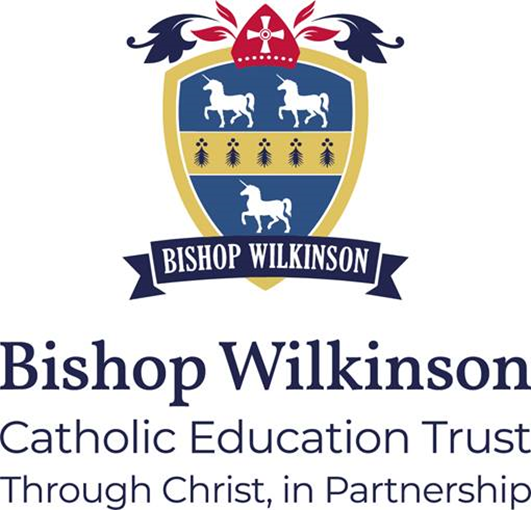 Data Retention Policy and ScheduleRevision HistoryThe below table provides the revision history for this document. Each revision has an associated date, issue number, and description of the changes and/or content. The document revisions appear in descending order, with the most-recent iteration appearing first in the table.PurposeThe purpose of this Policy is to ensure that all employees and associated third parties of the Bishop Wilkinson Catholic Education Trust (‘the Trust’, including all associated schools) understand the requirements set out in the UK GDPR, Data Protection Act 2018 and other associated legislation in relation to the retention of records created and stored within the Trust. When applying this policy, consideration should also be given to other legislation which may govern and inform the Trusts decisions regarding the duration in which records are to be retained. Whilst not an exhaustive list, the following are key legislation which the Trust is required to comply with in this regard:UK General Data Protection Regulation (UK GDPR)Data Protection Act 2018 (DPA)Privacy and Electronic Communications Regulations (PECR) 2003Freedom of Information Act 2000 (FOIA) Section 46 Code of Practice - Records ManagementKeeping Children Safe in Education 2020Employment Act 2008Limitations Act 1980Environment Information Regulations 2004The Trust strives to ensure it delivers fair outcomes for its pupils and staff and shall not knowingly or intentionally breach any applicable law or regulation relevant to the conduct of its activities. The Trust is committed to the highest standards of ethical conduct and integrity and is dedicated to acting in an open and honest manner when dealing with both pupils, parents, governors and employees. This Policy should be read in conjunction with the wider suite of compliance policies which exist to provide a structure for staff to work within and remain compliant with Data Protection legislation. This Policy does not contain an exhaustive set of requirements.  Employees of the Trust should always comply with the guidance within this Policy, the overriding objective of which is to protect Personal Data held by the Trust.ScopeThis policy and the Data Retention Schedule (Annex A) specify the retention and disposal requirements that apply to all records held by the Trust, regardless of the form they take i.e. paper, electronic records, audio etc. This includes, but is not limited to education records, letters, emails, recorded telephone calls, attendance notes, financial information (such as statements or invoices), reports, legal documents (such as contracts and deeds), meeting minutes and photographs etc. Risk AppetiteThe Bishop Wilkinson Catholic Education Trust has no appetite for regulatory breaches or breaches of this policy and related procedures.ComplianceDetermining appropriate retention periodsIn determining the retention periods, consideration is given to: The business purpose and requirements attributed to the recordThe need to comply with any applicable statutory or regulatory retention requirements Records of public interest or for historical, scientific or statistical purposes or The Trust’s need to exercise its legal rights and/or defend against legal claims.The Trust is required under data protection laws to ensure that records containing personal data are not retained in a form which enables the identification of individuals for any longer than is necessary for the purposes for which the personal data have been collected. The Trust must be able to justify the retention of personal data to the authority responsible for enforcing data protection laws (in the UK, the ICO).In practice this means the Trust must not retain the personal data contained within pupil, employee, supplier or any other records for any longer than is necessary. The Trust takes a proportionate approach to data retention, balancing the needs of the Trust with the impact of retention on the Data Subjects’ privacy. The Trust also needs to comply with all other aspects of data protection laws in relation to the personal data retained, including ensuring that its retention is fair and lawful and that it is secured by appropriate technical and organisational measures against unauthorised or unlawful processing, and against accidental loss, destruction or damage.There may be circumstances where the data is no longer needed to fulfil its original stated purpose. Where this is the case, it may be appropriate to delete the record prior to its given retention period. Care must be taken however in first assessing the record, as deletion of personal data which should be retained, could in fact be the subject of a data breach.In some instances, statutory requirements will dictate a retention period, for example pupil education records must be retained for 25 years from the year of birth, or records regarding salary or pension payments must be retained for current year plus 6 years, where this is the case, the statutory timescale must be adhered to. The Trust Data Retention Schedule (Annex A) details the retention period for all records, which takes into consideration both statutory and organisational retention periods.Retaining data beyond its retention periodPersonal Data may also be retained for a longer period if it is solely for archiving purposes where it is in the public interest, for scientific purposes, historical research purposes or statistical purposes, in accordance with Article 89(1) of the GDPR.Where a record is subject to a legal claim, audit or investigation, it may be retained for a longer period than that stated in the retention schedule. Where this is the case, details of the reason should be recorded and where the record includes personal data, only the specific personal data which is required to be retained to meet the legal claim, audit or investigation should be retained. Records containing this data must be moved from a live environment to a secure archive that is subject to appropriate security and restricted access. Once the record is no longer needed, it is the responsibility of the record owner to ensure it is securely and permanently deleted, disposed of or anonymised. Guidelines for statutory periods for making a legal claim are detailed in the Limitations Act 1980 and should be used as a guide when retaining records for this purpose.Responsibilities: Record OwnersOrganisational measures to manage record retention periodsRecord owners are responsible for ensuring that all records within their control are retained and disposed of in accordance with this policy and the Data Retention Schedule (Annex A). Measures must be implemented to ensure retention periods are managed in accordance with the retention schedule. Prior to the retention date a review of the record should be carried out to determine whether the record should be destroyed of or retained further. Secure disposal of recordsWhere there is no requirement to retain the record, the information owner must ensure it is securely and permanently deleted or disposed of in accordance with this policy or where appropriate, that it is anonymised. Data anonymisation is the process by which personal data is irreversibly altered in such a way that a data subject can no longer be identified directly or indirectly. Personal data must be anonymised if it is to be used for a purpose other than which it was collected (i.e. statistical purposes where the identity of an individual is not required). Anonymisation must be applied to all associated datasets and records, including any back-ups or duplicate copies of the personal data.Records must be deleted or destroyed securely and in a way that protects the confidentiality and integrity of the Trust and the rights and privacy of the data subjects. Specific care must be taken over the disposal of any Trust confidential, sensitive or confidential personal data. The following secure methods of destruction must be adopted: Electronic records should be deleted with a secure deletion utility that ensures the information cannot be retrieved. Standard deletion utilities that only remove the file pointer should not be used. Personal data on hard drives, removable media and any similar items must be securely erased before any disposal or reassignment of the equipment.Where personal data cannot be erased from equipment, it must be physically destroyed by an authorised, specialist destruction company, and certificates of destruction must be obtained. Paper copies must be destroyed using cross-cut shredders or disposed of securely as ‘confidential waste’ by an approved third party.TrainingAll employees must undergo GDPR training which outlines their responsibilities under this Policy. Trust employees will undergo this training upon induction into the Trust and undergo refresher training on a regular basis (at least annually). A record of individual training completion must be logged and retained in employee files or a centralised file.Monitoring Monitoring to assess the adherence to and effectiveness of this policy will be completed by the leadership tea in each school and appointed personnel within the central Trust team. Monitoring should be conducted on a regular basis, but no less than once annually to ensure the Data Retention Schedule captures all identified required data.  Document Approval Annex A – Data Retention ScheduleThe retention periods below must be adhered to with appropriate organsiational measures implemented to ensure records are reviewed periodically and decisions made as to their ongoing retention (where the data is part of a legal claim, audit or investigation), destruction or permanent preservation. Management of the SchoolHuman ResourcesFinancial Management of the SchoolProperty ManagementPupil ManagementCurriculum ManagementExtra Curriculum ManagementCentral Government and Local AuthorityRecommended Disposal MethodRecords must be deleted or disposed of using one of the following secure methods: Destruction Method: ADocuments retained electronically should be deleted with a secure deletion utility that ensures that the information cannot be retrieved. Standard deletion utilities that only remove the file pointer should not be used. Note: Files that are moved to the recycle bin stay in those folders until the user empties the recycle bin folder. Once files have been deleted from the recycle bin folder, they are still located in the hard drive and can be retrieved with the right software. Secure delete means to overwrite data in a file when the file has been deleted from your computer. A Third Party deletion or shredding tool that fully deletes a file by overwriting it multiple times with random data so the file is virtually impossible to recover is the only way to ensure a file containing sensitive or personal data is definitely deleted for example, Eraser or File Shredder.Destruction Method: BPersonal Data on hard drives, removable media and any similar items must be securely erased before any disposal or reassignment of the equipment. For Example: Blancco which offers certified, secure data erasure software for a range of IT assets, including laptops, mobile devices, servers, virtual machines, files and more.Where Personal Data cannot be erased from equipment, it must be physically destroyed by an authorised, specialist destruction company, and certificates of destruction must be obtained. Destruction Method: CPaper copies must be destroyed using cross-cut shredders or disposed of securely as ‘confidential waste’ by an approved third party.Date Approved by TrustNovember 2023Statutory PolicyNo Required on WebsiteNo Review PeriodAnnual Next Review DateNovember 2023Reviewed byDPODateVersionDescriptionAuthor5/7/20210.aInitial DraftSarah Burns, Data2Action8/09/2021V1.0Final draft following stakeholder feedbackSarah Burns, Data2Action15/10/21V2Approved Version Sarah Burns, Data2Action/J Ridley 14/10/22V3Annual review – no changes Sarah Burns, Data2Action14/11/23 V4Annual review – no changes Sarah Burns, Data2ActionDocument NameData Retention Policy and ScheduleData Retention Policy and SchedulePublication Date15/10/21 (original date)15/10/21 (original date)Prepared bySarah Burns, DPO on behalf of Bishop Wilkinson Catholic Education TrustSarah Burns, DPO on behalf of Bishop Wilkinson Catholic Education TrustApproval(Name & Organization)See front cover This section contains retention periods connected to the general management of the school. This covers the work of the Directors, Executive Team, Local Governing Committee, the Headteacher and the senior management team, the admissions process and operational administration.1.1 Governance: Directors, local committees, and sub committees 1.1 Governance: Directors, local committees, and sub committees 1.1 Governance: Directors, local committees, and sub committees 1.1 Governance: Directors, local committees, and sub committees 1.1 Governance: Directors, local committees, and sub committees   RefBasic file descriptionData Protection IssuesRetention Period [Operational]Action at the end of the administrative life of the record 1.1.1Agendas for Directors, Local Governor Committees and Sub-Committee meetingsThere may be data protection issues if the meeting is dealing with confidential issues relating to staffPrinciple copy must be retained with the master set of minutes. Permanent retentionArchive either in physical permanent storage or electronic archive filing system.Secure and permanent disposal of all surplus copies.  1.1.2Minutes from Directors, Local Governor Committees and Sub-Committee meetingsThere may be data protection issues if the meeting is dealing with confidential issues relating to staffPrinciple copy must be retained with the master set.Permanent retentionArchive either in physical permanent storage or electronic archive filing system.Secure and permanent disposal of all surplus copies.  1.1.3Reports presented to the Directors, Local Governor Committees and Sub-Committee meetingsThere may be data protection issues if the report deals with confidential issues relating to staffPrinciple copy should be retained with the master set of minutes. Permanent retention Archive either in physical permanent storage or electronic archive filing system.Secure and permanent disposal of all surplus copies 1.1.4Articles of Association(NB it is mandatory that the Articles of Association are published on Trust website)NoPermanent retention Retained centrally within the Trust. 1.1.5Trusts and Endowments managed by the Directors and Local Governing CommitteeNoPermanent retention Retained centrally within the Trust.1.1.6Policy documents created and administered by the Local Governing CommitteeNoLife of the policy Secure disposal1.1.7Records relating to formal complaints YesDate of resolution of the complaint + a minimum of 6 years then review for further retention in case of contentious disputes. If negligence current year + 15 years; if child protection or safeguarding case current year + 40 years Secure disposal 1.1.8Proposals concerning the change of status of a maintained school including Specialist Status Schools and Academies. Decisions and associated documents tabled atFGC/ LGC and retained in line with approved minutes  NoOne copy should be retained with the master set of minutes. All other copies can be disposed of.Permanent                         retentionArchive either in physical permanent storage or electronic archive filing system.Secure and permanent disposal of all surplus copies. 1.2 Head Teacher and Senior Management Team1.2 Head Teacher and Senior Management Team1.2 Head Teacher and Senior Management Team1.2 Head Teacher and Senior Management Team1.2 Head Teacher and Senior Management TeamRefBasic file descriptionData Protection IssuesRetention Period [Operational]Action at the end of the administrative life of the record1.2.1Minutes of Senior Leadership Team meetings and the meetings of other internal administrative bodies (inc. Head Teacher Board, Secondary Head Teacher Board and Primary Head Teacher Board meetings).There may be data protection issues if the minutes refers to individual pupils or members of staff.Date of the meeting + 3 years then review Electronic records stored on OneDrive. Secure disposal 1.2.2Reports created by the Head Teacher or the Leadership Team (excludes Head Teacher/subject head report for Directors Board mtg &School Head Teacher reports for Governor committees – see 1.1.3)..There may be data protection issues if the report refers to individual pupils or members of staff.Date of the report + 3 years then review Electronic records stored on OneDrive. Secure disposal 1.2.3Records created by head teachers, deputy head teachers, heads of year and other members of staff with administrative responsibilities.There may be data protection issues if the records refer to individual pupils or members of staff.Current academic year + 6 years then review (dependent upon report type)Secure disposal 1.2.3Records created by head teachers, deputy head teachers, heads of year and other members of staff with administrative responsibilities.There may be data protection issues if the records refer to individual pupils or members of staff.Current academic year + 6 years then review (dependent upon report type)Secure disposal 1.2.4Correspondence created by head teachers, deputy head teachers, heads of year and other members of staff with administrative responsibilities.There may be data protection issues if the correspondence. refers to individual pupils or members of staff.Date of correspondence + 3 years then review (dependent upon record)Both Paper and electronic copies.Secure disposal.1.2.4Correspondence created by head teachers, deputy head teachers, heads of year and other members of staff with administrative responsibilities.There may be data protection issues if the correspondence. refers to individual pupils or members of staff.Date of correspondence + 3 years then review (dependent upon record)Both Paper and electronic copies.Secure disposal.1.2.4Correspondence created by head teachers, deputy head teachers, heads of year and other members of staff with administrative responsibilities.There may be data protection issues if the correspondence. refers to individual pupils or members of staff.Date of correspondence + 3 years then review (dependent upon record)Both Paper and electronic copies.Secure disposal.1.2.4Correspondence created by head teachers, deputy head teachers, heads of year and other members of staff with administrative responsibilities.There may be data protection issues if the correspondence. refers to individual pupils or members of staff.Date of correspondence + 3 years then review (dependent upon record)Both Paper and electronic copies.Secure disposal.1.2.4Correspondence created by head teachers, deputy head teachers, heads of year and other members of staff with administrative responsibilities.There may be data protection issues if the correspondence. refers to individual pupils or members of staff.Date of correspondence + 3 years then review (dependent upon record)Both Paper and electronic copies.Secure disposal.1.2.5School Improvement PlansNoLife of the plan + 5 years.Secure disposal.1.3 Admissions Process1.3 Admissions Process1.3 Admissions Process1.3 Admissions Process1.3 Admissions Process  RefBasic file descriptionData Protection IssuesRetention Period [Operational]Action at the end of the administrative life of the record 1.3.1All records relating to the creation and implementation of the School Admissions’ PolicyNoLife of the policy + 3 years then reviewSecure disposal 1.3.2Admissions – if the admission is successfulYesDate of admission + 1 yearSecure disposal1.3.3Admissions – if the appeal is unsuccessfulYesResolution of case + 1 yearSecure disposal1.3.4Admissions Transition File (from Local Authority/ primary school).YesRetained as electronic record with all other pupil records.  Secure disposal1.3.5Register of Admissions (automatic port via DfE secure transfer system). includes new Year 7 intake, in year transfers, managed moves etc. Yes  Date of birth + 25 years Secure disposal1.3.6Admissions – in year/ managed move.YesCurrent year + 1 yearSecure disposal1.3.7Proofs of address / baptism/ religious certificate/evidence supplied by parents as part of the admissions processYesCurrent year + 1 yearSecure disposal1.3.8Published Admission Number (PAN) ReportsNoCurrent year + 6 yearsStandard disposal1.4 Operational Administration1.4 Operational Administration1.4 Operational Administration1.4 Operational Administration1.4 Operational Administration  RefBasic file descriptionData Protection IssuesRetention Period [Operational]Action at the end of the administrative life of the record1.4.1General file series.NoCurrent year + 5 years then Secure disposal 1.4.2Records relating to the creation and publication of the school brochure or prospectus.NoCurrent year + 3 yearsStandard disposal1.4.3Records relating to the creation and distribution of circulars to staff, parents, or pupils.(e.g., factual updates such as lunch rota updates etc.).NoCurrent year + 1 yearStandard disposal1.4.4Newsletters and other items with a short operational use.NoCurrent year + 1 yearStandard disposal1.4.5Visitors’ Books and Signing in Sheets.YesCurrent year + 6 years Secure disposal1.4.6Records relating to the creation and management of Parent Teacher Associations and/or Old Pupils Associations.NoCurrent year + 6 years then Secure disposalThis section deals with all matters of Human Resources management within the school.2.1 Recruitment2.1 Recruitment2.1 Recruitment2.1 Recruitment2.1 Recruitment  RefBasic file descriptionData Protection IssuesRetention Period [Operational]Action at the end of the administrative life of the record 2.1.1All records leading up to the appointment of all staff – successful candidatesYesAppointed staff - duration of employment + 6 years All information should be added to the staff personal file   Secure disposal 2.1.2All records leading up to the appointment of a new member of staff – unsuccessful candidatesYesDate of recruitment process + 1 year Secure disposal2.1.3In line with Keeping Children Safe in Education: Pre-employment vetting information – (e,g. DBS Checks, medical checks, criminal record risk assessment, references, oversees police check, qualifications, proof of ID)NoAppointed staff - duration of employment + 6 years All information should be added to the staff personal file Unsuccessful candidates - Date of recruitment process + 1 year NB: The school must not keep copies of DBS certificates.   Secure disposal2.1.4Single central recordYesAt point of leaving employment Secure disposal2.1.5Pre-employment vetting information – Evidence proving the right to work in the United Kingdom, including Visas, work permits and certificate of sponsorship.YesThese documents must be added to the Staff Personal File Employment + 6 years Mix of paper and electronic.  Secure disposal2.2 Operational Staff Management2.2 Operational Staff Management2.2 Operational Staff Management2.2 Operational Staff Management2.2 Operational Staff Management  RefBasic file descriptionData Protection IssuesRetention Period [Operational]Action at the end of the administrative life of the record 2.2.1Staff Personal File.YesTermination of Employment + 6 yearsNB: If transfer within Trust, file needs to move to new school (not to be classed as leaver).Secure disposal2.2.2Timesheets.YesCurrent year + 6 yearsSecure disposal2.2.3Annual appraisal/ performance management and quality assurance/ teacher lesson observations/ CPD records.YesCurrent year + 6 yearsNB: Must not be held in personal file.Secure disposal2.2.4Request for authorised leave (i.e., medical appointment). Hospital notices/ evidence of appt etc. to be deleted once decision made.Yes3 years from request.NB: Must not be held in personal file.Secure disposal. Paper and electronic copies.2.3 Management of Disciplinary and Grievance Processes2.3 Management of Disciplinary and Grievance Processes2.3 Management of Disciplinary and Grievance Processes2.3 Management of Disciplinary and Grievance Processes2.3 Management of Disciplinary and Grievance Processes  RefBasic file descriptionData Protection IssuesRetention Period [Operational]Action at the end of the administrative life of the record 2.3.1Allegation of a child protection nature against a member of staff including where the allegation is unfoundedYesAll records to be placed in a sealed envelope with the destruction date added. To be kept in the staff personal fileRetained until the person’s normal retirement age or 10 years from the date of the allegation whichever is the longerSecure and permanent disposalThese records must be shredded or securely disposed of2.3.2Disciplinary Proceedings (conduct, capability, absence)YesDuration of employment + 6 years. NB: Note to be placed on file to show date sanction is spent. Secure disposal  2.3.3Grievance/ harassment and bullying allegation  YesInvestigation and outcome held on personal file (person making allegation)If upheld, record then falls in line with disciplinary retention periods.Secure disposal2.4 Health and Safety2.4 Health and Safety2.4 Health and Safety2.4 Health and Safety2.4 Health and Safety  RefBasic file descriptionData Protection IssuesRetention Period [Operational]Action at the end of the administrative life of the record2.4.1Health and Safety Policy Statements NoLife of policy + 1 year Secure disposal2.4.2Health and Safety Risk AssessmentsSchool levelNoLife of risk assessment + 3 yearsSecure disposal2.4.3Records relating to accident/ injury at work – school and Trust (depending upon claim)YesDate of incident + 20 years In the case of serious accidents, a further retention period will need to be appliedSecure disposal2.4.4Accident ReportingAdultsChildrenYesDate of the incident + 7 years Date of incident + 7 years  Secure disposal2.4.5Control of Substances Hazardous to Health (COSHH)NoCurrent year + 10 years  Secure disposal2.4.6Process of monitoring of areas where employees and persons are likely to have become in contact with asbestosExposureNoLast action + 40 years  Secure disposal2.4.7Process of monitoring of areas where employees and persons are likely to have become in contact with radiationNoLast action + 50 yearsSecure disposal2.4.8Fire Precautions logbooks,Tests, checks, emergency evacuations (school level)NoCurrent year + 6 yearsSecure disposal2.4.9Contract operation and monitoring (e.g. Service level agreements, compliance records)NoDestroy 2 years after the terms of contract have expired Secure disposal2.4.10Plans, Inspections and Associated Architectural Services (Equipment inspection records. Risk assessments).No Current year + 6 YearsSecure Disposal2.4.11Training (occupational health and safety training) YesIndividual course assessment records should be destroyed once the training has been renewed every 3 years. Secure Disposal2.4.12Planning Consents and Correspondence – Alterations to buildings, new buildings (eg planning applications, approval letters etc).NoPermanent retentionPermanent retention2.4.13Legionella Water sampling records  5 years Secure Disposal2.5 Payroll and Pensions2.5 Payroll and Pensions2.5 Payroll and Pensions2.5 Payroll and Pensions2.5 Payroll and Pensions  RefBasic file descriptionData Protection IssuesRetention Period [Operational]Action at the end of the administrative life of the record  2.5.1Maternity pay recordsYesHeld on file for duration of employment + 6 yearsSecure disposal2.5.2Records held under Retirement Benefits Schemes (Information Powers) Regulations 1995. (Inc ill health retirement)YesCurrent year + 6 yearsSecure disposalThis section deals with all aspects of the financial management of the school including the administration of school meals3.1 Risk Management and Insurance3.1 Risk Management and Insurance3.1 Risk Management and Insurance3.1 Risk Management and Insurance3.1 Risk Management and Insurance  RefBasic file descriptionData Protection IssuesRetention Period [Operational]Action at the end of the administrative life of the record3.1.1Employer’s Liability Insurance Certificate (To be held centrally within Trust)NoClosure of the school + 40 yearsSecure disposal3.2 Asset Management3.2 Asset Management3.2 Asset Management3.2 Asset Management3.2 Asset Management  RefBasic file descriptionData Protection IssuesRetention Period [Operational]Action at the end of the administrative life of the record 3.2.1Inventories of furniture and equipmentNoCurrent year + 6 yearsSecure disposal 3.2.2Burglary, theft, and vandalism report forms NoCurrent year + 6 yearsSecure disposal3.3 Accounts and Statements including Budget Management3.3 Accounts and Statements including Budget Management3.3 Accounts and Statements including Budget Management3.3 Accounts and Statements including Budget Management3.3 Accounts and Statements including Budget Management  RefBasic file descriptionData Protection IssuesRetention Period [Operational]Action at the end of the administrative life of the record3.3.1Annual AccountsNoCurrent year + 6 yearsStandard disposal3.3.3Student Grant applicationsYesCurrent year + 6 years (included as part of pupil file)Secure disposal3.3.4All records relating to the creation and management of budgets including the Annual Budget statement and background papers (Trust level)NoLife of the budget + 3 yearsSecure disposal3.3.5Invoices, receipts, order books and requisitions, delivery noticesNoCurrent financial year + 6 yearsSecure disposal3.3.6Records relating to the collection and banking of moniesNoCurrent financial year + 6 yearsSecure disposal3.3.7Records relating to the identification and collection of debtNoCurrent financial year + 6 yearsSecure disposal3.4 Contract Management3.4 Contract Management3.4 Contract Management3.4 Contract Management3.4 Contract Management  RefBasic file descriptionData Protection IssuesRetention Period [Operational]Action at the end of the administrative life of the record3.4.1All records relating to the management of contracts under sealNoLast payment on the contract + 12 years Secure disposal3.4.2All records relating to the management of contracts under signatureNoLast payment on the contract + 6 yearsSecure disposal3.4.3Records relating to the monitoring of contractsNoCurrent year + 6 years Secure disposal3.5 School Fund3.5 School Fund3.5 School Fund3.5 School Fund3.5 School Fund  RefBasic file descriptionData Protection IssuesRetention Period [Operational]Action at the end of the administrative life of the record3.5.1Trust Bank Account - Cheque booksNoCurrent year + 6 yearsSecure disposal3.5.2Trust Bank Account - Paying in booksNoCurrent year + 6 yearsSecure disposal3.5.3Trust Bank Account – LedgerNoCurrent year + 6 yearsSecure disposal3.5.4Trust Bank Account – InvoicesNoCurrent year + 6 yearsSecure disposal3.5.5Trust Bank Account – ReceiptsNoCurrent year + 6 yearsSecure disposal3.5.6Trust Bank Account - Bank statementsNoCurrent year + 6 yearsSecure disposal3.5.7Trust Bank Account – Journey Books NoCurrent year + 6 yearsSecure disposal3.6 School Meals3.6 School Meals3.6 School Meals3.6 School Meals3.6 School Meals  RefBasic file descriptionData Protection IssuesRetention Period [Operational]Action at the end of the administrative life of the record3.6.1Free School Meals Registers where held (file from LA – updated in SIMs)YesCurrent year + 6 yearsSecure disposal3.6.2School Meals Registers (primaries)YesCurrent year + 3 yearsSecure disposal3.6.3School Meals Summary Sheets (payment reconciliation)NoCurrent year + 3 yearsSecure disposalThis section covers the management of buildings and property.4.1 Property Management 4.1 Property Management 4.1 Property Management 4.1 Property Management 4.1 Property Management   RefBasic file descriptionData Protection IssuesRetention Period [Operational]Action at the end of the administrative life of the record 4.1.1Title deeds of properties belonging to the school (Trust)Any claims on the land, applications for access.NoPermanent retentionThese should follow the property unless the property has been registered with the Land Registry Permanent archiving4.1.2Plans of property belonging to the school (fall within title deeds and associated documents)NoPermanent retention These should be retained whilst the building belongs to the school and should be passed onto any new owners if the building is leased or sold.  Permanent archiving4.1.3Leases of property leased by or to the schoolNoExpiry of lease + 6 yearsSecure disposal4.1.4Records relating to the letting of school premises, inc licenses, revisionsNoCurrent financial year + 6 yearsSecure disposal4.1.5LettingsNoCurrent year + 3 yearsSecure Disposal4.2 Maintenance4.2 Maintenance4.2 Maintenance4.2 Maintenance4.2 Maintenance  RefBasic file descriptionData Protection IssuesRetention Period [Operational]Action at the end of the administrative life of the record 4.2.1All records relating to the maintenance of the school carried out by contractorsNoCurrent year + 6 yearsSecure disposal4.2.2All records relating to the maintenance of the school carried out by school employees including maintenance logbooksNoCurrent year + 10 yearsSecure disposalThis section includes all records which are created during the time a pupil spends at the school. For information about accident reporting see under Health and Safety above5.1 Pupil’s Educational Record5.1 Pupil’s Educational Record5.1 Pupil’s Educational Record5.1 Pupil’s Educational Record5.1 Pupil’s Educational Record  RefBasic file descriptionData Protection IssuesRetention Period [Operational]Action at the end of the administrative life of the record5.1.1Pupil’s Educational Record required by The Education (Pupil Information) (England) Regulations 2005Primary  YesRetain whilst the child remains at the primary schoolThe file should follow the pupil when he/she leaves the primary school. Secondary  YesDate of Birth of the pupil + 25 yearsSecure disposal5.1.2Examination Results – Pupil CopiesPublic  YesCurrent year + 6 yearsAll uncollected certificates should be returned to the examination board.Internal  YesCurrent year + 5 years5.1.3Child Protection information held on pupil fileYesIf any records relating to child protection issues are placed on the pupil file, it should be in a sealed envelope and then retained for the same period of time as the pupil file.Secure disposal – these records MUST be shredded.5.1.4Child protection information held in separate filesYesDOB of the child + 25 years then review. (This retention period was agreed in consultation with the Safeguarding Children Group on the understanding that the principal copy of this information will be found on the Local Authority Social Services record).Secure disposal – these records MUST be shredded5.2 Attendance5.2 Attendance5.2 Attendance5.2 Attendance5.2 Attendance  RefBasic file descriptionData Protection IssuesRetention Period [Operational]Action at the end of the administrative life of the record5.2.1Attendance RegistersYesEntry date + 3 years Secure disposal5.2.2Correspondence relating to authorized absence  YesCurrent academic year + 2 yearsSecure disposal5.3 Special Educational Needs5.3 Special Educational Needs5.3 Special Educational Needs5.3 Special Educational Needs5.3 Special Educational Needs  RefBasic file descriptionData Protection IssuesRetention Period [Operational]Action at the end of the administrative life of the record5.3.1Special Educational Needs files, reviews and Individual Education PlansYesDate of Birth of the pupil + 25 yearsSecure disposal. 5.3.2Statement maintained under section 234 of the Education Act 1990 and any amendments made to the statementYesDate of birth of the pupil + 25 years [This would normally be retained on the pupil file].Secure disposal unless the document is subject to a legal hold6.1 Statistics and Management Information6.1 Statistics and Management Information6.1 Statistics and Management Information6.1 Statistics and Management Information6.1 Statistics and Management Information  RefBasic file descriptionData Protection IssuesRetention Period [Operational]Action at the end of the administrative life of the record6.1.1Curriculum returns NoCurrent year + 3 yearsSecure disposal6.1.2Examination Results (Schools Copy)YesCurrent year + 6 yearsSecure disposal6^66.1.4^ Pupil results  YesExam results should be recorded on the pupil’s educational file and will therefore be retained until the pupil reaches the age of 25 years.The school may wish to keep a composite record of all the exam results. These could be kept for current year + 6 years to allow suitable comparisonSecure disposal  6.1.4Value Added and Contextual Data – full performance data suiteYesCurrent year + 6 yearsSecure disposal6.2 Implementation of Curriculum6.2 Implementation of Curriculum6.2 Implementation of Curriculum6.2 Implementation of Curriculum6.2 Implementation of Curriculum  RefBasic file descriptionData Protection IssuesRetention Period [Operational]Action at the end of the administrative life of the record 6.2.1Schemes of Work NoCurrent year + 1 yearReview these records at the end of each year and allocate a further retention period or secure disposal6.2.2TimetableNoCurrent year + 1 year Secure disposal6.2.3Class Record BooksNoCurrent year + 1 year Secure disposal6.2.4Mark Books NoCurrent year + 1 year Secure disposal6.2.5Record homework setNoCurrent year + 1 year Secure disposal6.2.6Pupils’ WorkNoWhere possible pupils’ work should be returned to the pupil at the end of the academic year if this is not the school’s policy then current year + 1 yearSecure DISPOSAL7.1 Educational Visits outside the Classroom7.1 Educational Visits outside the Classroom7.1 Educational Visits outside the Classroom7.1 Educational Visits outside the Classroom7.1 Educational Visits outside the Classroom  RefBasic file descriptionData Protection IssuesRetention Period [Operational]Action at the end of the administrative life of the record  7.1.1Records created by schools to obtain approval to run an Educational Visit outside the Classroom – Primary Schools NoDate of visit + 14 yearsSecure disposal7.1.2Records created by schools to obtain approval to run an Educational Visit outside the Classroom – Secondary SchoolsNoDate of visit + 10 yearsSecure disposal7.1.3Parental consent forms for school trips where there has been no major incident YesWhilst pupil remains in the schoolSecure disposal7.1.4Parental permission slips for school trips – where there has been a major incidentYesDOB of the pupil involved in the incident + 25 yearsThe permission slips for all the pupils on the trip need to be retained to show that the rules had been followed for all pupilsSecure disposal7.2 Family Liaison Officers and Home School Liaison Assistants7.2 Family Liaison Officers and Home School Liaison Assistants7.2 Family Liaison Officers and Home School Liaison Assistants7.2 Family Liaison Officers and Home School Liaison Assistants7.2 Family Liaison Officers and Home School Liaison Assistants  RefBasic file descriptionData Protection IssuesRetention Period [Operational]Action at the end of the administrative life of the record   7.2.1Day BooksYesCurrent year + 2 years then review Secure disposal7.2.2Reports for outside agencies - where the report has been included on the case file created by the outside agencyYesWhilst child is attending school and then destroy Secure disposal7.2.3Referral formsYesWhile the referral is current Secure disposal7.2.4Contact data sheetsYesCurrent year then review, if contact is no longer active then destroy Secure disposal7.2.5Contact database entriesYesCurrent year then review, if contact is no longer active then destroy Secure disposal7.2.6Group RegistersYesCurrent year + 2 years Secure disposal8.1 Local Authority8.1 Local Authority8.1 Local Authority8.1 Local Authority8.1 Local Authority  RefBasic file descriptionData Protection IssuesRetention Period [Operational]Action at the end of the administrative life of the record8.1.1Secondary Transfer Sheets YesCurrent year + 2 yearsSecure disposal8.1.2Attendance Returns YesCurrent year + 1 yearSecure disposal8.1.3School Census Returns NoCurrent year + 6 yearsSecure disposal8.1.4Circulars and other information sent from the Local Authority NoOperational useSecure disposal8.1.5Destination file Yes Current year + 1 yearSecure disposal8.2 Central Government – 8.2 Central Government – 8.2 Central Government – 8.2 Central Government – 8.2 Central Government –   RefBasic file descriptionData Protection IssuesRetention Period [Operational]Action at the end of the administrative life of the record8.2.1Returns made to central governmentNo Current year + 6 yearsSecure disposal8.2.2Circulars and other information sent from central governmentNoOperational useSecure disposal